Tabella riassuntiva Enti Vigilati – dati bilancio anni 2011-2012-2013	*NOTAI Bilanci di Autorità Idrica Toscana e Ato rifiuti Toscana Sud sono consultabili sui rispettivi siti Internet:www.autoritaidricatoscana.it-www.atotoscanasud.it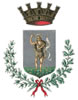 COMUNE DI SAN GIOVANNI VALDARNO (AR)COMUNE DI SAN GIOVANNI VALDARNO (AR)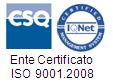 Area 3 Supporto – Servizio BILANCIO E CONTABILITA' - SOCIETA' PARTECIPATEModello:   ……………..Rev. …………..Pag. 1n°ENTI% CapitaleRisultatoRisultatoRisultaton°ENTIS.G.V.Esercizio 2011Esercizio 2012Esercizo 20131ASP MASACCIO10012.605,2915.098,9447.073,692*Autorità’ Idrica Toscana(Ex ATO 3 Medio VALDARNO)1,3473*ATO RIFIUTI TOSCANA SUD2,62